HRVATSKI JEZIK, 13.5.2020.ODGOVARANJE NA PITANJA, VJEŽBANJE
ZADATCI ZA UČENIKA:
1. Učenik treba pročitati pitanje (samostalno ili uz pomoć)
2. Usmeno odgovaranje na pitanja (samostalno ili uz pomoć)
4. Pismeno odgovaranje na pitanja (samostalno ili uz pomoć)Ako niste u mogućnosti isprintati materijale, uputa je sljedeća:učenici koji samostalno prepisuju, prepisati će pitanja u bilježnicu i odgovore na njihučenicima koji nisu samostalni u prepisivanju neka roditelji prepišu pitanja, a učenik piše odgovor DODATNI SADRŽAJU ZA VJEŽBANJE NALAZE SE NA LINKU (aktivnost “Vrati raspored)https://wordwall.net/hr/resource/1339370/hrvatski-jezik/red-rije%c4%8di-u-re%c4%8denici-upitne-s-li-33.	More ljulja lađu.	a)	Što ljulja lađu?   ________________________	b)	Što more ljulja?   ________________________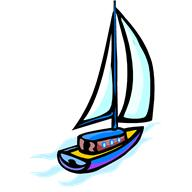 34.	Koka nese jaje.	a)	Što koka nese?   ________________________	b)	Tko nese jaje?   ________________________	c)	Nese li konj jaje?   _______________________35.	Ruža je žuta.	a)	Je li ruža žuta?   ________________________	b)	Što je žuto?   ________________________	c)	Kakva je ruža?   ________________________36.	Juru boli uho. 	a)	Koga boli uho?   ________________________	b)	Što boli Juru?   ________________________37.	Šaš se njiše.	a)	Što se njiše?   ________________________	b)	Njiše li se šaš?   ________________________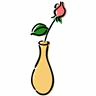 38.	U vazi je ruža.	a)	Što je u vazi?   ________________________	b)	Gdje je ruža?   ________________________39.	Iza noći je dan.	a)	Iza čega je dan?   ________________________	b)	Što je iza noći?   ________________________	c)	Kad je dan?   ________________________40.	Šime ide na more.	a)	Kamo ide Šime?   ________________________	b)	Tko ide na more?   _______________________